 Section européenne allemand : classes de Seconde, Première et Terminale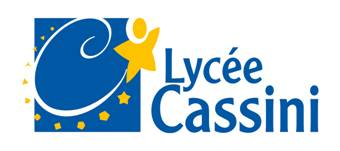 		Projet de voyage à STUTTGART et FREIBURG Date: du lundi 3 au vendredi 7 avril 2023 ( 5 jours / 4 nuits )Participants : 50 élèves de Seconde, Première et Terminale EURO   +  4 professeurs accompagnateursTransport : autocar Hébergement : 2 nuits en auberge de jeunesse ou hôtel de jeunesse à Stuttgart et 2 nuits en auberge de jeunesse à Freiburg en pension complète (sauf déjeuner du jour 1 – panier pique-nique pour les déjeuners du mardi 4 au vendredi 7 avril)Le programme souhaité correspond à un projet interdisciplinaire (allemand, histoire-géographie et SVT).THEME DU VOYAGE: "Stuttgart, Freiburg et la Forêt Noire hier et aujourd'hui : entre tradition et modernité"jour 1matinée : voyage de Clermont de l'Oise à Stuttgartaprès-midi : visite guidée en français du quartier de Weissenhof + visite libre du centre-ville de Stuttgart (organisée par les professeurs)jour 2journée au Mercedes-Benz Museum (atelier le matin -Thema « Erfinder » et visite libre l’après-midi )jour 3matinée : départ pour Plochingen et visite guidée en français du quartier « Hundertwasser »après-midi : route vers Freiburg – arrivée à Freiburg et visite libre du centre-ville de Freiburg (organisée par les professeurs).Jour 4Journée autour de l’écologie à Freiburg (quartier Vauban / stade / espace naturel de la Dreisam – guidage en français par l’Association Innovation Academy e.V.jour 5matinée : randonnée dans la Forêt Noire (organisée par les professeurs)après-midi : voyage retour – départ à 14 heures